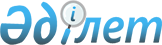 О внесении изменений и дополнений в постановление Правительства Республики Казахстан от 12 декабря 2005 года N 1235Постановление Правительства Республики Казахстан от 27 декабря 2006 года N 1291

      Правительство Республики Казахстан  ПОСТАНОВЛЯЕТ: 

      1. Внести в постановление Правительства Республики Казахстан от 12 декабря 2005 года  N 1235  "Об утверждении паспортов республиканских бюджетных программ на 2006 год" следующие изменения и дополнения: 

      в  приложении 70  к указанному постановлению: 

      в графе 5 таблицы "6. План мероприятий по реализации бюджетной программы.": 

      в пункте 2 цифры "981920" заменить цифрами "771862"; 

      в пункте 3 цифры "638248" заменить цифрами "513024"; 

      дополнить пунктом 4 следующего содержания: 

      "4. строительство здания по адресу: 9 Dong 6 Jie, Sanlitun Beijing, 100600, PRC площадью 300 квадратных метров для размещения консульского отдела Посольства Республики Казахстан в г. Пекин Китайской Народной Республики - 23700 тысяч тенге. Срок реализации - декабрь."; 

      в разделе "7. Ожидаемые результаты выполнения бюджетной программы: Прямой результат:": 

      в первом абзаце после слов "г. Рим (Итальянская Республика)" дополнить словами "и 1-го построенного в г. Пекин (Китайская Народная Республика)". 

      2. Министерству иностранных дел Республики Казахстан принять меры, вытекающие из настоящего постановления. 

      3. Настоящее постановление вводится в действие со дня подписания.        Исполняющий обязанности 

        Премьер-Министра 

      Республики Казахстан 
					© 2012. РГП на ПХВ «Институт законодательства и правовой информации Республики Казахстан» Министерства юстиции Республики Казахстан
				